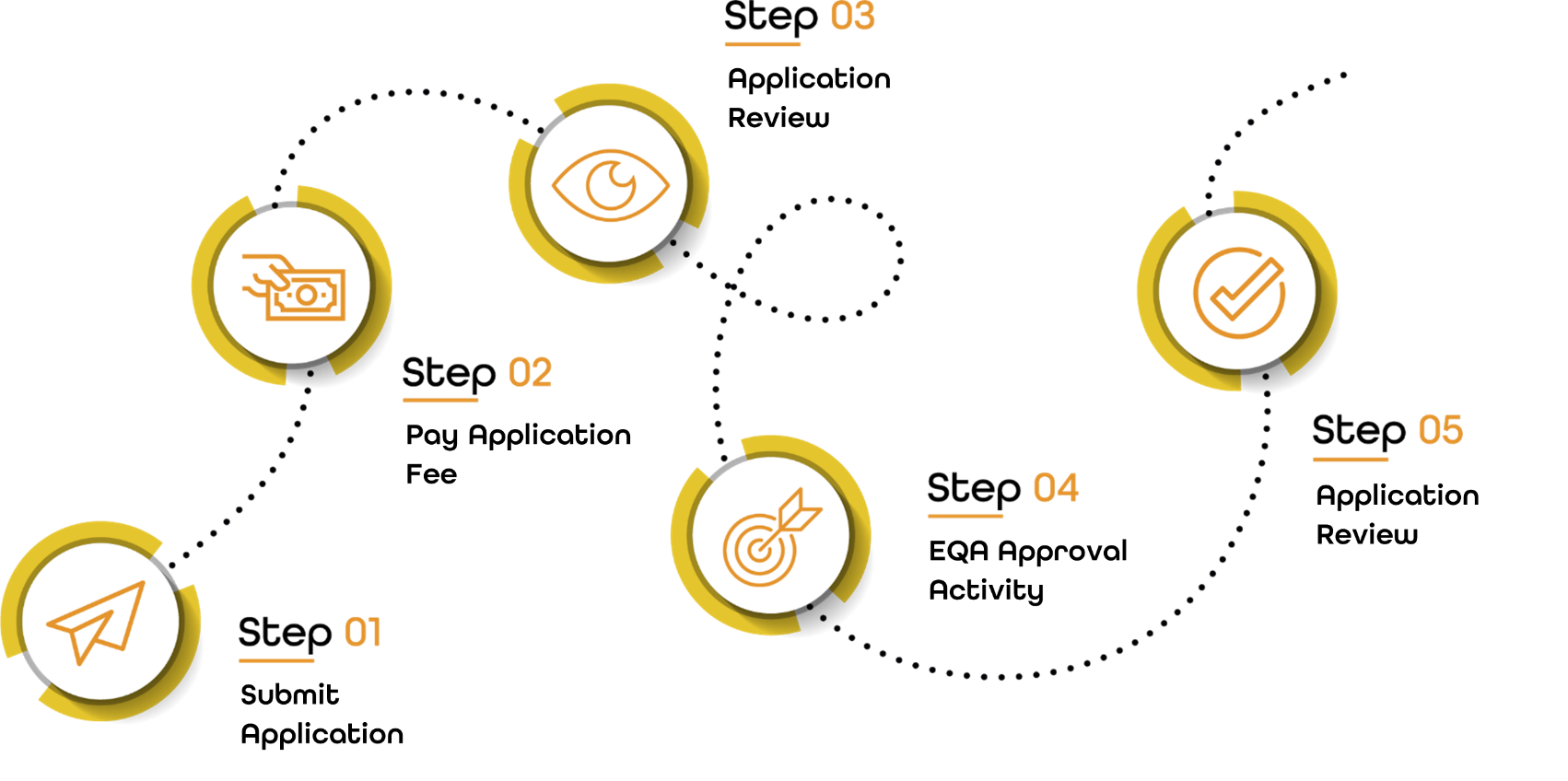 Each Centre will follow the above 5 stages, when being approved to deliver qualifications under NQual. All newly approved centres will have an Initial Monitoring Visit within 6 months.Section 1: Provider DetailsPlease complete the information below.Section 2: QualificationsSection 3: Supporting InformationSection 4: Staff Head of OrganisationProvider ContactQuality Assurance Contact Delivery Team Complete the below details, for any staff members who are involved in the delivery of qualifications approved by NQual.Section 5: Policies and Procedures Please attach copies of the following policies and procedures for your centre:Please send your completed Centre Application Form and any additional supporting documentation to admin@nqual.co.uk Next StepsCentre Application Fee: £850 Application fees must be paid and cleared before Centre Approval can be confirmed. Applications will be reviewed within 10 working days. Once your application has been reviewed you will be asked to complete the Centre Declaration. To do so, you must first review the Centre Approval Agreement, CASS Strategy, Sanctions Policy and complete the Centre Agreement Documentation. This will be sent to the Centre contact when the application has been reviewed. Following this, newly approved centres will be invited to training sessions for systems and support sessions to begin delivery of qualifications for NQual. Company Name:UKPRN:Address:(Head Office)PostcodeContact Number:Contact Number:Additional Delivery Sites / Locations:(If applicable)1. 1. 1. 2. 2. 2. Additional Delivery Sites / Locations:(If applicable)3. 3. 3. 4. 4. 4. Provider Type (Independent Training Provider/ College etc.):Provider Type (Independent Training Provider/ College etc.):Provider Type (Independent Training Provider/ College etc.):Qualification TitleLevelQualification NumberEstimated Number of Registrations Per AnnumPlease provide as much detail as you can to support your application.  Please provide as much detail as you can to support your application.  Previous experience of delivering qualificationsSector experience Staffing and resourcesWider curriculum offerStrengths Development planName:Email:Contact Number:Address: (If based at different location than Centre Office)(If based at different location than Centre Office)(If based at different location than Centre Office)Postcode:Name:Email:Contact Number:Address: (If based at different location than Centre Office)(If based at different location than Centre Office)(If based at different location than Centre Office)Postcode:Name:Email:Contact Number:Specialised Subjects: Please ensure to attach the following documents to this applicationPlease ensure to attach the following documents to this applicationPlease ensure to attach the following documents to this applicationPlease ensure to attach the following documents to this applicationPlease ensure to attach the following documents to this applicationCV Attached: CV Attached: CV Attached: CV Attached: CPD Log Attached:CPD Log Attached:CPD Log Attached:CPD Log Attached:Relevant Certificates Attached:Relevant Certificates Attached:Relevant Certificates Attached:Relevant Certificates Attached:Name:Email:Contact Number:Specialised Subjects: Please ensure to attach the following documents to this applicationPlease ensure to attach the following documents to this applicationPlease ensure to attach the following documents to this applicationPlease ensure to attach the following documents to this applicationPlease ensure to attach the following documents to this applicationCV Attached: CV Attached: CV Attached: CV Attached: CPD Log Attached:CPD Log Attached:CPD Log Attached:CPD Log Attached:Subject Specific Certificates Attached:Subject Specific Certificates Attached:Subject Specific Certificates Attached:Subject Specific Certificates Attached:Relevant Tutoring Certificate Attached:Relevant Tutoring Certificate Attached:Relevant Tutoring Certificate Attached:Relevant Tutoring Certificate Attached:Name:Email:Contact Number:Specialised Subjects: Please ensure to attach the following documents to this applicationPlease ensure to attach the following documents to this applicationPlease ensure to attach the following documents to this applicationPlease ensure to attach the following documents to this applicationPlease ensure to attach the following documents to this applicationCV Attached: CV Attached: CV Attached: CV Attached: CPD Log Attached:CPD Log Attached:CPD Log Attached:CPD Log Attached:Subject Specific Certificates Attached:Subject Specific Certificates Attached:Subject Specific Certificates Attached:Subject Specific Certificates Attached:Relevant Assessing Certificate Attached:Relevant Assessing Certificate Attached:Relevant Assessing Certificate Attached:Relevant Assessing Certificate Attached:Name:Email:Contact Number:Specialised Subjects: Please ensure to attach the following documents to this applicationPlease ensure to attach the following documents to this applicationPlease ensure to attach the following documents to this applicationPlease ensure to attach the following documents to this applicationPlease ensure to attach the following documents to this applicationCV Attached: CV Attached: CV Attached: CV Attached: CPD Log Attached:CPD Log Attached:CPD Log Attached:CPD Log Attached:Subject Specific Certificates Attached:Subject Specific Certificates Attached:Subject Specific Certificates Attached:Subject Specific Certificates Attached:Relevant Assessing / IQA Certificate Attached:Relevant Assessing / IQA Certificate Attached:Relevant Assessing / IQA Certificate Attached:Relevant Assessing / IQA Certificate Attached:Conflict of Interest PolicyGDPRReasonable AdjustmentsEquality & Diversity Policy Malpractice and Maladministration PolicyAppeals / Complaints ProcedureHealth and Safety Safeguarding Quality Assurance PolicyRecognition of Prior Learning Policy